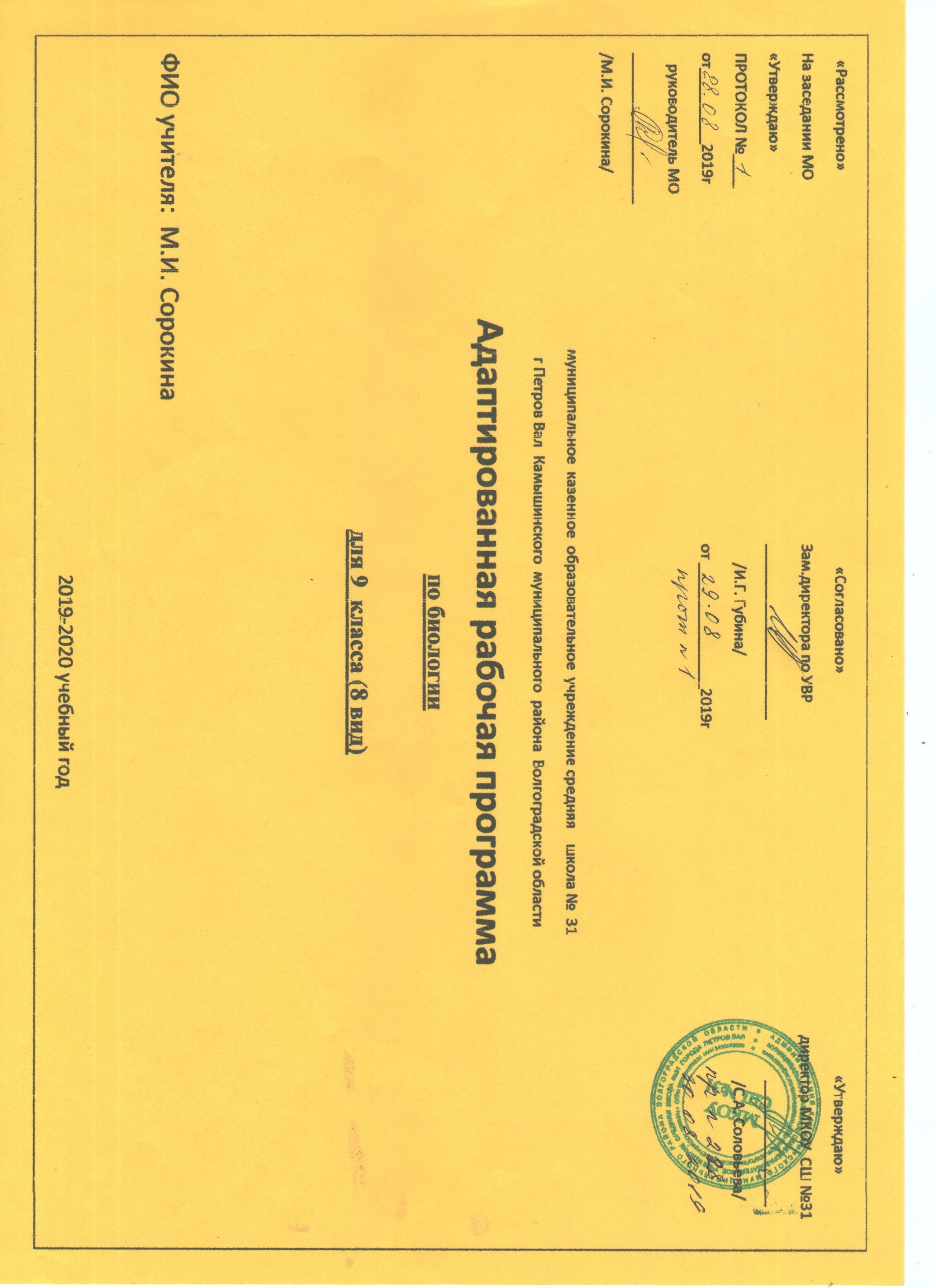 Пояснительная запискаБиология 9  класс 68 часовРабочая программа по биологии   для учащихся 9 класса, обучающихся по специальной (коррекционной) программе VIII вида составлена на основе:      Учебного плана МКОУ СШ № 31 г Петров ВалПрограммы специальной (коррекционной) образовательной школы VIII вида 5 - 9 классы», ( под редакцией Воронковой В.В. издательство  «Просвещение» Москва, 2013 год,  допущенной  Министерством образования и науки Российской Федерации,  6-е издание)Рабочая программа по биологии, как неотъемлемая часть учебного процесса в специальном (коррекционном) общеобразовательном учреждении VIII вида, разработана в целях воспитания и обучения с учетом межпредметных связей и личностных результатов обучающихся, логики учебного процесса и возрастных особенностей школьников.  Цель – коррекция недостатков умственного развития учащихся.         Задачи:Сообщение учащимся знаний об организме  человека и его здоровье.Воспитание бережного отношения к здоровью человека.Привитие навыков, способствующих сохранению и укреплению здоровья человека.Общая характеристика учебного предмета      Рабочая программа составлена на основе Программы специальной (коррекционной) образовательной школы VIII вида 5 - 9 классы», под редакцией Воронковой В.В. издательство  «Просвещение» Москва, 2013 год,  допущенной  Министерством образования и науки Российской Федерации.         Программа по биологии  в 9 классе направлена на коррекцию недостатков умственного развития учащихся.  В программе  предусматривается сообщение элементарных сведений о строении и жизнедеятельности основных органов и в целом всего организма человека. Учащиеся  знакомятся с ним  и с теми условиями, которые благоприятствуют или вредят нормальной его жизнедеятельности. В связи с  изучением  организма человека учащимся сообщаются сведения о том, как важно правильно питаться, соблюдать требования гигиены, как уберечь себя от заразных болезней; какой вред здоровью наносят  курение,  употребление спиртных напитков и наркотиков, а также токсикомания.При изучении программного материала  обращается внимание учащихся на значение физической культуры и спорта для здоровья закаливания организма и для нормальной его жизнедеятельности.Специальная задача коррекции речи и мышления умственно отсталых школьников является составной частью учебного процесса и решается при формировании у них знаний, умений и навыков, воспитания личности. Учащиеся должны изучить разделы: Введение; Общий обзор организма человека; Опорно-двигательная система; Кровь и кровообращение. Сердечно - сосудистая система; Дыхательная система; Пищеварительная система; Мочевыделительная система; Кожа; Нервная система; Органы чувств; Охрана здоровья человека в Российской Федерации.                 Контроль знаний, умений и навыков учащихся является важной составной частью процесса обучения детей с ОВЗ. Целью контроля является определение качества усвоения учащимися программного материала, диагностирование и корректирование их знаний и умений, воспитание ответственности к учебной работе и самостоятельности. Основную роль играет внешний контроль учителя за деятельностью учащихся. Однако значительное внимание в ходе обучения уделяется взаимоконтролю и самоконтролю, так как при этом учеником осознается правильность своих действий, обнаружение совершенных ошибок, анализ их и предупреждение в дальнейшем.Место учебного предмета в учебном плане         Согласно Федеральному базисному плану для общеобразовательных учреждений Российской Федерации и Учебному плану МКОУ СШ № 31  на изучение биологии  в 9 специальном (коррекционном) классе VIII вида отводится 2 час2 в неделю (68 часов).Рабочая программа по биологии   для учащихся 9 класса, обучающихся по специальной (коррекционной) программе VIII вида составлена на основе:      Учебного плана МКОУ СШ №31,Программы специальной (коррекционной) образовательной школы VIII вида  5 - 9 классы», ( под редакцией Воронковой В.В. издательство  «Просвещение» Москва, 2013 год,  допущенной  Министерством образования и науки Российской Федерации,  6-е издание).Планируемые результаты                В результате уроков биологии  учащиеся  9 класса         должны уметь:- применять приобретённые знания о строении и функциях человеческого организме в повседневной жизни с целью сохранения и укрепления своего здоровья;  соблюдать санитарно-гигиенические правила. учащиеся должны знать:названия, строение и расположение основных органов  организма человека; элементарное представление о функциях  основных органов и их систем; влияние физических нагрузок на организм; вредное влияние курения и алкогольных напитков на организм; основные санитарно-гигиенические  правила.Содержание  учебного  предмета В программу включены следующие разделы: Введение; Общий обзор организма человека; Опорно-двигательная система; Кровь и кровообращение. Сердечно - сосудистая система; Дыхательная система; Пищеварительная система; Мочевыделительная система; Кожа; Нервная система; Органы чувств; Охрана здоровья человека в Российской Федерации.  Содержание        Введение.Введение. Место человека среди млекопитающих.Общий обзор организма человека.Строение клеток и тканей организма.Органы и системы органов человека. Опорно-двигательная система.Скелет человека. Его значение. Основные части скелета.Состав и строение костей.Соединение костей. Череп.Скелет туловища.Скелет верхних конечностей.Скелет нижних конечностей.Первая помощь при растяжении связок, переломах костей, вывихах суставов.Значение и строение мышц.Основные группы мышц человека.Работа мышц. Физическое утомление.Предупреждение искривления позвоночника. Плоскостопие.Значение опорно-двигательной системы. Роль физических упражнений в её формировании.Повторение. Кровь и кровообращение. Сердечно - сосудистая система.Значение крови и кровообращения.Состав крови.Органы кровообращения. Сосуды.Органы кровообращения. Сердце и его работа.Большой и малый круги кровообращения.Сердечно - сосудистые заболевания и их предупреждения.Первая помощь при кровотечениях.Повторение.Дыхательная система.Дыхание. Значение дыхания. Органы дыхания. Их строение и функции.Газообмен в лёгких и тканях.Гигиена дыхания.Болезни органов дыхания и их предупреждение.Повторение.       Пищеварительная система.Значение питания. Пищевые продукты.Питательные вещества.Витамины.Органы пищеварения.Ротовая полость. Зубы.Изменение пищи в желудке.Изменение пищи в кишечнике. Печень.Гигиена питания.Уход за зубами и ротовой полостью.Предупреждение желудочно-кишечных заболеваний.Предупреждение инфекционных заболеваний и глистных заражений.Пищевые отравления.Повторение.Мочевыделительная система. Почки-органы выделения.Предупреждение почечных заболеваний.Повторение.Кожа.Кожа и её роль в жизни человека.Уход за кожей.Волосы и ногти. Уход за волосами и ногтями.Закаливание организма.Первая помощь при тепловых и солнечных ударах.Первая помощь при ожогах и обморожении.Повторение. Нервная система.Головной и спинной мозг.Нервы.Значение нервной системы.Режим дня, гигиена труда.Сон и его значение.Вредное влияние спиртных напитков и курения на нервную систему.Повторение. Органы чувств.Орган зрения.Гигиена зрения.Орган слуха.Гигиена слуха.Орган обоняния.Орган вкуса.Повторение.Охрана здоровья человека в Российской Федерации.  Охрана здоровья человека.Система учреждений здравоохранения в Российской Федерации.Информационно – методический материал для биологии Программа:Программы специальной (коррекционной) образовательной школы VIII вида 5 - 9 классы»,( под редакцией Воронковой В.В. издательство  «Просвещение» Москва, 2013 год,  допущенной  Министерством образования и науки Российской Федерации,  6-е изданиеЛитература для обучающихся:Биология  9 класс: учеб. для спец.(коррекц.) образоват.учреждений VIII вида/ Е.Н.Соломина, Т.В. Шевырёва. - 4 -е изд.-М.: Просвещение, 2019.-239с.:ил.Описание учебно-методического и материально-технического обеспечения учебного процесса                             Программы:Программы специальной (коррекционной) образовательной школы VIII вида 5 - 9 классы»,( под редакцией Воронковой В.В. издательство  «Просвещение» Москва, 2013 год,  допущенной  Министерством образования и науки Российской Федерации,  6-е издание)      Интернет ресурсы:       1.  http://www.proshkolu.ru       2.  http://nsportal.ru      3. http://www.twirpx.com      4. http://www.zavuch.ruУчебно-тематическое и календарное планирование по биологии  9  классКоличество часов: 68Планирование составлено на основе Программы специальной (коррекционной) образовательной школы VIII вида 5 - 9 классы», под редакцией Воронковой В.В. издательство  «Просвещение» Москва, 2013 год,  допущенной  Министерством образования и науки РФ.№ Тема урокаКол-во часовТип урокаСодержаниеВидыдеят-тиКоррекционная работаПланируемые результатыДатаДатаД/зД/з№ Тема урокаКол-во часовТип урокаСодержаниеВидыдеят-тиКоррекционная работаПланируемые результатыпланфактД/зД/з       Введение       Введение       Введение       Введение       Введение       Введение       Введение       Введение       Введение       Введение       Введение       Введение1.Введение. 1Урок повторенияПонятие «Человек», «Организм человека», понятия анатомия, физиология, гигиенаБеседа, работа с учебником, в тетрадях.Коррекция  речи, мышленияЗнать  Понятие «Человек», «Организм человека», понятия анатомия, физиология, гигиенаС.4-5.С.4-5.2.Место человека среди млекопитающих.1Урок изучения и закрепления нового материалаВнешнее строениеБеседа, работа с учебником, в тетрадях.Словарная работа.Коррекция наблюдательности , речи, мышленияЗнать внешнее строение человекаС. 6-9.С. 6-9.Общий обзор организма человекаОбщий обзор организма человекаОбщий обзор организма человекаОбщий обзор организма человекаОбщий обзор организма человекаОбщий обзор организма человекаОбщий обзор организма человекаОбщий обзор организма человекаОбщий обзор организма человекаОбщий обзор организма человекаОбщий обзор организма человекаОбщий обзор организма человека3Строение клеток и тканей организма.1Урок изучения и закрепления нового материалаСтроение клеток, виды тканей.Беседа, работа с учебником, в тетрадях. Словарная работа.Коррекция наблюдательности , речи, мышленияЗнать  строение клеток, виды тканей.С.9-12.С.9-12.4Органы и системы органов человека.1Урок изучения и закрепления нового материалаПонятие «Организм человека», виды системы органов.Беседа, работа с учебником, тестирование.Словарная работа.Коррекция наблюдательности , речи, мышленияЗнать  понятие «Организм человека», виды системы органов.С.13-16.С.13-16.Опорно-двигательная системаОпорно-двигательная системаОпорно-двигательная системаОпорно-двигательная системаОпорно-двигательная системаОпорно-двигательная системаОпорно-двигательная системаОпорно-двигательная системаОпорно-двигательная системаОпорно-двигательная системаОпорно-двигательная системаОпорно-двигательная система5Скелет человека. Его значение. Основные части скелета.1Урок изучения и закрепления нового материалаСостав опорно-двигательной системы., понятие «Скелет».Беседа, работа с учебником, в тетрадях.Словарная работа.Коррекция наблюдательности , речи, мышленияЗнать   состав опорно-двигательной системы., понятие «Скелет».С.17-21.6Состав и строение костей.1Урок изучения и закрепления нового материалаПонятие «Кости»,  состав и строение костей.Беседа, работа с учебником, в тетрадях.Словарная работа.Коррекция наблюдательности , речи, мышленияЗнать  понятие «Кости»,  состав и строение костей. С.22-257Соединение костей.1Урок изучения и закрепления нового материалаПонятие «Суставы».Виды костей подвижное и полуподвижное соединений костей.Беседа, работа с учебником, в тетрадях.Словарная работа.Коррекция наблюдательности , речи, мышленияЗнать   виды костей подвижное и полуподвижное соединений костей, нонятие «Суставы»..С.25-288Череп.1Урок изучения и закрепления нового материалаПонятие «Череп».Отделы черепа.Строение мозгового и лицевого отделов.Беседа, работа с учебником, в тетрадях.Словарная работа.Коррекция наблюдательности , речи, мышленияЗнать   понятие «Череп»,отделы черепа,строение мозгового и лицевого отделов.С.29-319Скелет туловища.1Урок изучения и закрепления нового материалаОтделы позвоночника, позвонки, спинной мозг, рёбра, грудная клетка.Понятие «Позвоночник».Беседа, работа с учебником, в тетрадях.Словарная работа.Коррекция наблюдательности , речи, мышленияЗнать   значение отделов позвоночника, позвонки, спинной мозг, рёбра, грудная клетка,понятие «Позвоночник».С.31-3510Скелет верхних конечностей.1Урок изучения и закрепления нового материалаРасположение костей конечностей.Плечевой пояс, лопатка, ключица, плечо, предплечье, кистьБеседа, работа с учебником, в тетрадях.Словарная работа.Коррекция наблюдательности , речи, мышленияЗнать состав верхних конечностей, кости руки и плечевого пояса  С.36-3911Скелет нижних конечностей.1Урок изучения и закрепления нового материалаТазовый пояс, тазовые кости, крестец, бедро, голень, стопаБеседа, работа с учебником, в тетрадях.Словарная работа.Коррекция наблюдательности , речи, мышленияЗнать  чем образован  скелет нижних конечностей.С.39-4112Первая помощь при растяжении связок, переломах костей, вывихах суставов.1Урок изучения и закрепления нового материалаПонятие «Перелом».Виды переломов.Первая помощь при переломе.Беседа, работа с учебником, в тетрадях.Коррекция наблюдательности , речи, мышленияЗнать   понятие «Перелом»,виды переломов, как оказывать первую  помощь при переломе.С.42-4513Значение и строение мышц.1Урок изучения и закрепления нового материалаРасположение мышц, состав скелетных мышц,основное свойство мышц.Беседа, работа с учебником, в тетрадях.Словарная работа.Коррекция наблюдательности , речи, мышленияЗнать   расположение мышц, состав скелетных мышц,основное свойство мышц.С.46-5014Основные группы мышц человека.1Урок изучения и закрепления нового материалаЗначение мышц, группы мышц.Беседа, работа с учебником, в тетрадях.Словарная работа.Коррекция наблюдательности , речи, мышленияЗнать   значение мышц, группы мышц.С.51-5315Работа мышц. Физическое утомление.1Урок изучения и закрепления нового материалаРабота мышц, утомление мышц.Беседа, работа с учебником, в тетрадях.Словарная работа.Коррекция наблюдательности , речи, мышленияЗнать  чем мышцы прикреплены к костям,  когда наступает утомление мышц, работу мышц.16Предупреждение искривления позвоночника. Плоскостопие.1Урок изучения и закрепления нового материалаПонятие «Осанка», что нужно делать. Чтобы избежать искривление позвоночника.Беседа, работа с учебником, в тетрадях.Словарная работа.Коррекция наблюдательности , речи, мышленияЗнать   понятие «Осанка», что нужно делать. Чтобы избежать искривление позвоночника.С.57-6117Значение опорно-двигательной системы. Роль физических упражнений в её формировании.1Урок изучения и закрепления нового материалаОпорно-двигательная система.Беседа, работа с учебником, в тетрадях.Словарная работа.Коррекция наблюдательности , речи, мышленияЗнать  для чего нужны мышцы, понятие «Опорно-двигательная система»С.62-6418Повторение.1Урок повторенияОбобщение пройденного материалаБеседа, самостоятельная работа.Словарная работа.Коррекция наблюдательности , речи, мышленияЗнать пройденный материалС.64-66Кровь и кровообращение. Сердечно - сосудистая системаКровь и кровообращение. Сердечно - сосудистая системаКровь и кровообращение. Сердечно - сосудистая системаКровь и кровообращение. Сердечно - сосудистая системаКровь и кровообращение. Сердечно - сосудистая системаКровь и кровообращение. Сердечно - сосудистая системаКровь и кровообращение. Сердечно - сосудистая системаКровь и кровообращение. Сердечно - сосудистая системаКровь и кровообращение. Сердечно - сосудистая системаКровь и кровообращение. Сердечно - сосудистая системаКровь и кровообращение. Сердечно - сосудистая системаКровь и кровообращение. Сердечно - сосудистая система19Значение крови и кровообращения.1Урок изучения и закрепления нового материалаКровь, кровообращение, иммунитетРабота с учебником, в тетрадях.Словарная работа.Коррекция наблюдательности , речи, мышленияЗнать  понятия кровь, кровообращение, иммунитет, значение крови в организме человека.С.65-6820Состав крови.1Урок изучения и закрепления нового материалаСостав крови.Плазма, эритроциты, тромбоциты, лейкоциты, донор.Беседа, лабораторная работа «Микроскопическое строение крови».Коррекция наблюдательности , речи, мышленияЗнать  состав крови, понятия плазма, эритроциты, тромбоциты, лейкоциты, донор.С.69-7121Органы кровообращения. Сосуды.1Урок изучения и закрепления нового материалаПонятие «кровеносные сосуды», «артерии», «вены», «капилляры».Работа с учебником, в тетрадях.Словарная работа.Коррекция наблюдательности , речи, мышленияЗнать   понятие «кровеносные сосуды», «артерии», «вены», «капилляры».С.73-7622Органы кровообращения. Сердце и его работа.1Урок изучения и закрепления нового материалаПонятия сердце, аорта, предсердие, желудочек, пульс.Работа с учебником, в тетрадях.Коррекция наблюдательности , речи, мышленияЗнать   понятия сердце, аорта, предсердие, желудочек, пульс.С.77-8023Большой и малый круги кровообращения.1Урок изучения и закрепления нового материалаАртериальная кровь, венозная кровь, большой и малый круги кровообращения.Работа с учебником, в тетрадях.Словарная работа.Коррекция наблюдательности , речи, мышленияЗнать  понятия артериальная кровь, венозная кровь, большой и малый круги кровообращения.С.82-8424Сердечно - сосудистые заболевания и их предупреждения.1Урок изучения и закрепления нового материалаАртериальное давление, инфаркт миокарда, гипертония, инсульт, кардиологРабота с учебником, в тетрадях.Словарная работа.Коррекция наблюдательности , речи, мышленияЗнать  понятия артериальное давление, инфаркт миокарда, гипертония, инсульт, кардиологС.85-8825Первая помощь при кровотечениях.1Урок изучения и закрепления нового материалаАртериальное  и венозное, капиллярное кровотечения, сдавливающаяся повязка, жгутРабота с учебником, в тетрадях.Словарная работа.Коррекция наблюдательности , речи, мышленияЗнать   понятия артериальное  и венозное, капиллярное кровотечения, какую помощь оказывают при кровотеченияхС.89-9126Повторение.1Урок повторенияОбобщение пройденного материалаТестированиеКоррекция наблюдательности , речи, мышленияЗнать  пройденный материалС.92-94Дыхательная системаДыхательная системаДыхательная системаДыхательная системаДыхательная системаДыхательная системаДыхательная системаДыхательная системаДыхательная системаДыхательная системаДыхательная системаДыхательная система27Дыхание. Значение дыхания. Органы дыхания. Их строение и функции.1Урок изучения и закрепления нового материалаДыхание. Органы дыхания, их строение и функции.Работа с учебником, в тетрадях.Словарная работа.Коррекция наблюдательности , речи, мышленияЗнать  понятие «Дыхание», значение дыхания называть  органы дыхания, их строение и функции. С.94-9828Газообмен в лёгких и тканях.1Урок изучения и закрепления нового материалаСостав воздуха, газообменРабота с учебником, в тетрадях.Словарная работа.Коррекция наблюдательности , речи, мышленияЗнать   состав воздуха, как происходит газообмен  в лёгких и тканях.С. 99-10129Гигиена дыхания.1Урок изучения и закрепления нового материалаЧистый воздух, пыль, выхлопные газыРабота с учебником, в тетрадях.Словарная работа.Коррекция наблюдательности , речи, мышленияЗнать   почему человеку необходим чистый воздух,  меры применяемые для охраны воздуха.С.102-10530Болезни органов дыхания и их предупреждение.1Урок изучения и закрепления нового материалаВиды  болезни органов дыхания и их предупреждение.Работа с учебником, в тетрадях.Словарная работа.Коррекция наблюдательности , речи, мышленияЗнать   виды  болезни органов дыхания и их предупреждение.С.106-10931Повторение.1Урок повторенияОбобщение пройденного материалаСамостоятельная работаКоррекция наблюдательности , речи, мышленияЗнать пройденный материал.С.111-113Пищеварительная системаПищеварительная системаПищеварительная системаПищеварительная системаПищеварительная системаПищеварительная системаПищеварительная системаПищеварительная системаПищеварительная системаПищеварительная системаПищеварительная системаПищеварительная система32Значение питания. Пищевые продукты.1Урок изучения и закрепления нового материалаПища, значение питания.Работа с учебником, в тетрадях.Словарная работа.Коррекция наблюдательности , речи, мышленияЗнать  для чего человеку нужна пища,  значение питания.С.113-11533Питательные вещества.1Урок изучения и закрепления нового материалаБелки, жиры, углеводы, минеральные соли, вода.работа с учебником, в тетрадях.Коррекция наблюдательности , речи, мышленияУметь называть питательные вещества, для чего нужны они организму.С. 115-11934Витамины.1Урок изучения и закрепления нового материалаВитамины, авитаминозРабота с учебником, в тетрадях.Словарная работа.Коррекция наблюдательности , речи, мышленияЗнать  что такое   витамины, авитаминоз, где содержатся витамины.С.119-12335Органы пищеварения.1Урок изучения и закрепления нового материалаОрганы пищеварения.Понятие «Пищеварительная система»Работа с учебником, в тетрадях.Словарная работа.Коррекция наблюдательности , речи, мышленияУметь называть органы пищеварения,понятие «Пищеварительная система»С. 124-12736Ротовая полость. Зубы.1Урок изучения и закрепления нового материалаРотовая полость. Зубы.Работа с учебником, в тетрадях.Словарная работа.Коррекция наблюдательности , речи, мышленияЗнать  понятия  ротовая полость, значение зубов для организма человека.С.128-13137Изменение пищи в желудке.1Урок изучения и закрепления нового материалаЖелудок, пищевод, желудочный сок.Работа с учебником, в тетрадях.Словарная работа.Коррекция наблюдательности , речи, мышленияЗнать   понятия желудок, пищевод, желудочный сок, как происходит изменение пищи в желудке.С.131-13438Изменение пищи в кишечнике. Печень.1Урок изучения и закрепления нового материалаТонкий кишечник, печень  поджелудочная железа, толстый кишечник, аппендицитРабота с учебником, в тетрадях.Словарная работа.Коррекция наблюдательности , речи, мышленияЗнать,   как происходит изменение пищи в кишечнике, роль печени в пищеварении.С.134-13739Гигиена питания.1Урок изучения и закрепления нового материалаГигиена питания, диетолог.Работа с учебником, в тетрадях.Словарная работа.Коррекция наблюдательности , речи, мышленияЗнать  гигиену питания.С.137-14140Уход за зубами и ротовой полостью.1Урок изучения и закрепления нового материалаКариес, воспаление дёсен, стоматологРабота с учебником, в тетрадях.Словарная работа.Коррекция наблюдательности , речи, мышленияУметь ухаживать за зубами и ротовой полостью.С.141-14441Предупреждение желудочно-кишечных заболеваний.1Урок изучения и закрепления нового материалаГастрит, язва желудка, гепатит, цирроз.Работа с учебником, в тетрадях.Словарная работа.Коррекция наблюдательности , речи, мышленияЗнать  как  предупредить желудочно-кишечных заболеваний, понятия  гастрит, язва желудка, гепатит, цирроз.С.145-14742Предупреждение инфекционных заболеваний и глистных заражений.1Урок изучения и закрепления нового материалаИнфекционные заболевания, глистные заболевания, дизентерия, глистыРабота с учебником, в тетрадях.Словарная работа.Коррекция наблюдательности , речи, мышленияЗнать   как предупредить инфекционных заболеваний и глистных заражений, основные понятия.С.148-15143Пищевые отравления.1Урок изучения и закрепления нового материалаПищевое отравление, ботулизм, отравление грибами.Работа с учебником, в тетрадях.Словарная работа.Коррекция наблюдательности , речи, мышленияЗнать  причины отравления, его признаки, что необходимо делать при отравленииС.151-15444Повторение.1Урок повторенияОбобщение пройденного материалаБеседа по вопросам,работа в парахКоррекция наблюдательности , речи, мышленияЗнать пройденный материал.19.02С.156-158Мочевыделительная системаМочевыделительная системаМочевыделительная системаМочевыделительная системаМочевыделительная системаМочевыделительная системаМочевыделительная системаМочевыделительная системаМочевыделительная системаМочевыделительная системаМочевыделительная системаМочевыделительная система45Почки-органы выделения.1Урок изучения и закрепления нового материалаПочки, моча, мочеточники, мочевой пузырь.Работа с учебником, в тетрадях.Словарная работа.Коррекция наблюдательности , речи, мышленияЗнать  понятия почки,  моча, мочеточники, мочевой пузырь.24.02С. 158-16146Предупреждение почечных заболеваний.1Урок изучения и закрепления нового материалаПочечные заболеванияРабота с учебником, в тетрадях.Словарная работа.Коррекция наблюдательности , речи, мышленияЗнать,  как предупредить  почечные заболевания26.02С.163-164.КожаКожаКожаКожаКожаКожаКожаКожаКожаКожаКожаКожа47Кожа и её роль в жизни человека.1Урок изучения и закрепления нового материалаКожа, потовые железы, сальные железыРабота с учебником, в тетрадях.Словарная работа.Коррекция наблюдательности , речи, мышленияЗнать  понятия: кожа, потовые железы, сальные железы , значение кожи для организма человека.С.165-16948Уход за кожей.1Урок изучения и закрепления нового материалаЧистота кожиРабота с учебником, в тетрадях.Словарная работа.Коррекция наблюдательности , речи, мышленияЗнать  как нужно следить за чистотой кожи.С. 169-17149Волосы и ногти. Уход за волосами и ногтями.1Урок изучения и закрепления нового материалаВолосы, ногти, корни волос, пластины ногтей, грибковые поражения.Состав и виды волос.Уход за волосами.Работа с учебником, в тетрадях.Словарная работа.Коррекция наблюдательности , речи, мышленияЗнать   понятия: волосы, ногти, корни волос, пластины ногтей, грибковые поражения, состав и виды волос, как ухаживать за волосами.С.171-17550Закаливание организма.1Урок изучения и закрепления нового материалаЗакаливаниеВиды закаливания организмаРабота с учебником, в тетрадях.Словарная работа.Коррекция наблюдательности , речи, мышленияЗнать  понятие «Закаливание», виды  закаливания организмаС.176-17851Первая помощь при тепловых и солнечных ударах.1Урок изучения и закрепления нового материалаПерегревание, тепловой удар, солнечный ударРабота с учебником, в тетрадях.Словарная работа.Коррекция наблюдательности , речи, мышленияЗнать   понятия:  перегревание, тепловой удар, солнечный удар, какую  первую помощь следует оказать при тепловых и солнечных ударах.С.179-18152Первая помощь при ожогах и обморожении.1Урок изучения и закрепления нового материалаОжог, обморожениеРабота с учебником, в тетрадях.Словарная работа.Коррекция наблюдательности , речи, мышленияЗнать  понятия:  ожог, обморожение, какую  первую помощь следует оказать при ожогах и обморожении.С.181-18453Повторение.1Урок повторенияОбобщение пройденного материалаТестированиеКоррекция речи, мышленияЗнать пройденный материал.С. 184-186Нервная системаНервная системаНервная системаНервная системаНервная системаНервная системаНервная системаНервная системаНервная системаНервная системаНервная система54Головной и спинной мозг.1Урок изучения и закрепления нового материалаГоловной мозг, кора больших полушарий, мозжечок, продолговатый мозг, спинной мозгРабота с учебником, в тетрадях.Словарная работа.Коррекция наблюдательности , речи, мышленияЗнать  понятия:  головной мозг, кора больших полушарий, мозжечок, продолговатый мозг, спинной мозг, расположение и состав головного и спинного мозгов, их значение.С.186-19055Нервы.1Урок изучения и закрепления нового материалаНервы, нервные окончания, возбуждениеРабота с учебником, в тетрадях.Словарная работа.Коррекция наблюдательности , речи, мышленияЗнать  понятия:  нервы, нервные окончания, возбуждение; расположение и свойства нервов.С.191-19256Значение нервной системы.1Урок изучения и закрепления нового материалаРечь, мышление, сознание.Работа с учебником, в тетрадях.Словарная работа.Коррекция наблюдательности , речи, мышленияЗнать   значение нервной системы для жизни человека.С.193-19457Режим дня, гигиена труда.1Урок изучения и закрепления нового материалаРежим дня, гигиена трудаРабота с учебником, в тетрадях.Словарная работа.Коррекция наблюдательности , речи, мышленияЗнать,  почему необходимо соблюдать  режим дня.С.195-19758Сон и его значение.1Урок изучения и закрепления нового материалаСон, сновидение.Работа с учебником, в тетрадях.Словарная работа.Коррекция наблюдательности , речи, мышленияЗнать   понятия:  сон, сновидение; значение сна для организма человека.С.198-19959Вредное влияние спиртных напитков и курения на нервную систему.1Урок изучения и закрепления нового материалаВредные привычкиРабота с учебником, в тетрадях.Словарная работа.Коррекция наблюдательности , речи, мышленияЗнать  виды вредных привычек их понятия.С.200-20260Повторение.1Урок повторенияОбобщение пройденного материалаСамостоятельная работаКоррекция  речи, мышленияЗнать пройденный материал.С.203-205Органы чувствОрганы чувствОрганы чувствОрганы чувствОрганы чувствОрганы чувствОрганы чувствОрганы чувствОрганы чувствОрганы чувствОрганы чувствОрганы чувств61Орган зрения.1Урок изучения и закрепления нового материалаГлаза, строение глаза.Работа с учебником, в тетрадях.Словарная работа.Коррекция наблюдательности , речи, мышленияЗнать  понятия:  глаза, роговица, радужная оболочка, зрачок, хрусталик; строение глаза, значение выделения слёз.С.205-20962Гигиена зрения.1Урок изучения и закрепления нового материалаДальнозоркость, близорукость.Работа с учебником, в тетрадях.Словарная работа.Коррекция наблюдательности, речи, мышленияЗнать  правила при письме и чтении, правила гигиены зрения.С.210-21363Орган слуха.1Урок изучения и закрепления нового материалаУхо, строение уха, значение уха для человека.Работа с учебником, в тетрадях.Словарная работа.Коррекция наблюдательности , речи, мышленияЗнать  понятие уха;  строение уха, значение уха для человека.С.213-21564Гигиена слуха.1Урок изучения и закрепления нового материалаГлухота, ушная сера.Работа с учебником, в тетрадях.Словарная работа.Коррекция наблюдательности , речи, мышленияЗнать  понятия:  Глухота, ушная сера; значение слуха в жизни человека.С.216-21865Орган обоняния.1Урок изучения и закрепления нового материалаОрган обоняния, пахучие вещества, насморк.Работа с учебником, в тетрадях.Словарная работа.Коррекция наблюдательности , речи, мышленияЗнать  понятия: орган обоняния, пахучие вещества, насморк, значение органа обоняния для жизни человека.С.219-22166Орган вкуса.1Урок изучения и закрепления нового материалаЯзык, вкусовые сосочки.Работа с учебником, в тетрадях.Коррекция наблюдательности, речи, мышленияЗнать  понятия: язык, вкусовые сосочки;  значение органа вкуса для жизни человека.С.221-223Охрана здоровья человека в Российской ФедерацииОхрана здоровья человека в Российской ФедерацииОхрана здоровья человека в Российской ФедерацииОхрана здоровья человека в Российской ФедерацииОхрана здоровья человека в Российской ФедерацииОхрана здоровья человека в Российской ФедерацииОхрана здоровья человека в Российской ФедерацииОхрана здоровья человека в Российской ФедерацииОхрана здоровья человека в Российской ФедерацииОхрана здоровья человека в Российской ФедерацииОхрана здоровья человека в Российской ФедерацииОхрана здоровья человека в Российской Федерации67Охрана здоровья человека.1Урок изучения и закрепления нового материалаЗдоровье, здоровый образ жизни, диспансеризация, профилактические прививки.Работа с учебником, в тетрадях.Словарная работа.Коррекция наблюдательности , речи, мышленияЗнать  понятия:  здоровье, здоровый образ жизни, диспансеризация, профилактические прививки.С.225-22868Система учреждений здравоохранения в Российской Федерации.1Урок изучения и закрепления нового материалаПоликлиника, больница, диспансер, санаторий, пенсия.Работа с учебником, в тетрадях, самостоятельная работаКоррекция наблюдательности , речи, мышленияЗнать  понятия:  поликлиника, больница, диспансер, санаторий, пенсия.С.229-231